Appendix B. Safe Haven Simulation Debrief Survey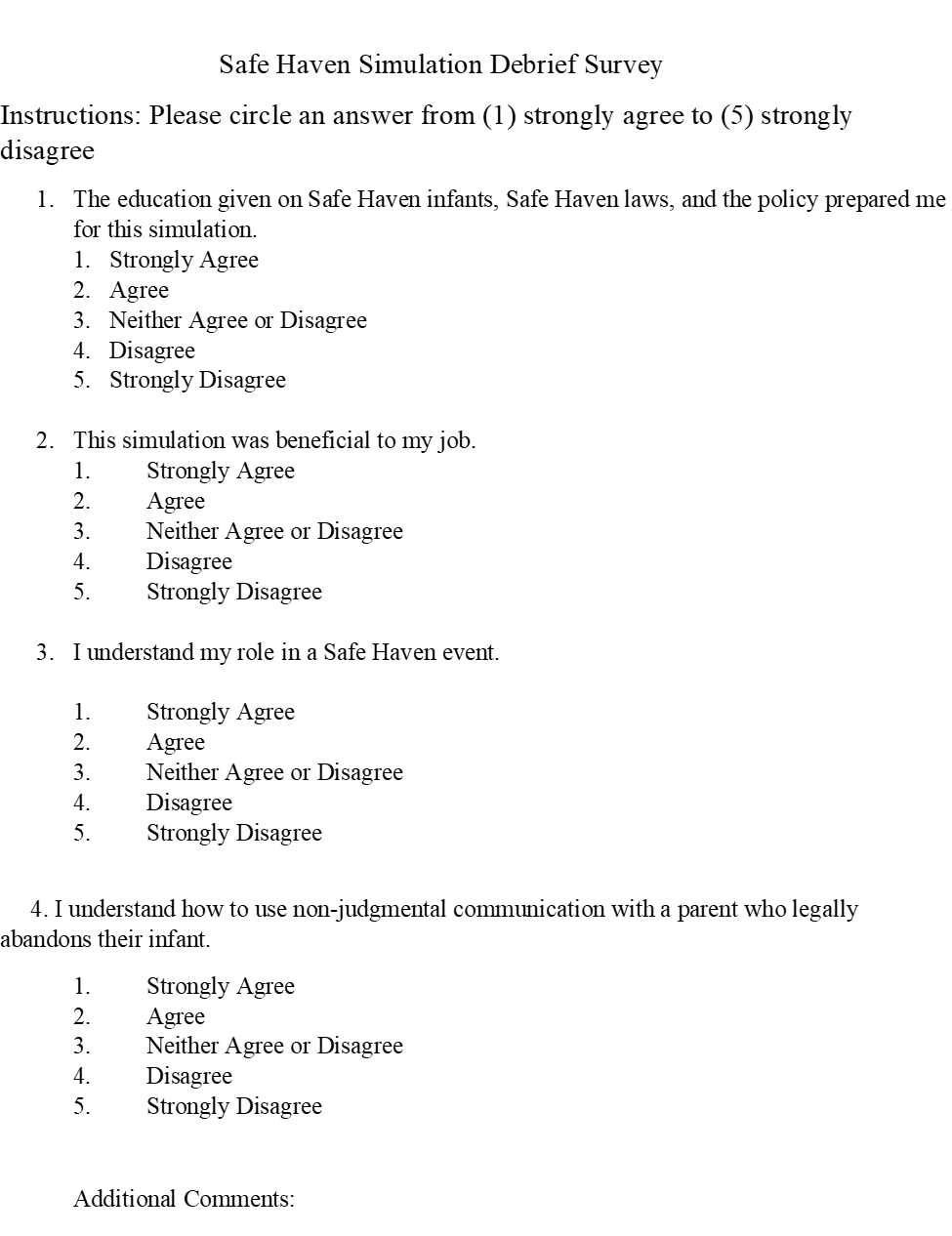 